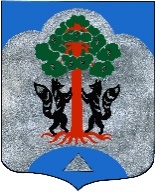 Администрация муниципального образованияСосновского сельского поселения муниципального образованияПриозерский муниципальный район Ленинградской областиПОСТАНОВЛЕНИЕот 23 декабря 2016 г. N 648Об утверждении планов проведенияПлановых проверок граждан, юридическихЛиц и индивидуальных предпринимателей на 2017 год В целях организации и осуществления муниципального земельного контроля за использованием земель на территории муниципального образования Сосновское сельское поселение муниципального образования Приозерский муниципальный район Ленинградской области, в соответствии со ст. 72 Земельного кодекса Российской Федерации, Федеральным законом от 26.12.2008 N 294-ФЗ "О защите прав юридических лиц и индивидуальных предпринимателей при осуществлении государственного контроля (надзора) и муниципального контроля", Федеральным законом от 06.10.2003 N 131-ФЗ "Об общих принципах организации местного самоуправления в Российской Федерации", постановлением Правительства Ленинградской области от 16.02.2015 N 29 "Об утверждении Порядка осуществления муниципального земельного контроля на территории Ленинградской области", Уставом муниципального образования Сосновское сельское поселение муниципального образования Приозерский муниципальный район Ленинградской области, Администрация муниципального образования Сосновское сельское поселение муниципального образования Приозерский муниципальный район Ленинградской области, осуществляющая полномочия по решению вопросов местного значения муниципального образования Сосновское сельское поселение муниципального образования Приозерский муниципальный район Ленинградской области поселения, постановляет:1. Утвердить планы проведения проверок:1.1 Юридических лиц и индивидуальных предпринимателей согласно приложению 1.1.2 Граждан согласно приложению 2. 2. Разместить планы проведения проверок граждан, юридических лиц и индивидуальных предпринимателей на 2017 год в сети интернет на официальном сайте администрации муниципального образования Сосновское сельское поселение муниципального образования Приозерский муниципальный район Ленинградской области www.admsosnovo.ru3. Контроль за исполнением данного постановления оставляю за собой. И.О. Главы Администрации                                                                         И.В. ГильгенбергПриложение 2УТВЕРЖДЕНИ.О. Главы администрацииМуниципального образованияСосновское сельское поселениеМуниципального образованияПриозерский муниципальный районЛенинградской области____________________ И.В. ГильгенбергПЛАН Проведения проверок граждан на 2017 год№ п\пКадастровый номер земельного участкаАдрес земельного участка, в отношении которого осуществляется муниципальный земельный контрольЦель проведения проверкиОснование проведения проверкиСрок проведения проверки147:03:1212001:192Ленинградская область, Приозерский район, сосновское сельское поселение, поселок станция Орехово, ул. Солнечная, д. 11Соблюдение требований земельного законодательстваПостановление Правительства Ленинградской области от 16.02.2015 г. №29февраль247:03:1205002:195Ленинградская область, Приозерский район, сосновское сельское поселение, поселок Колосково, ул. Верхняя, д. 42Соблюдение требований земельного законодательстваПостановление Правительства Ленинградской области от 16.02.2015 г. №29февраль